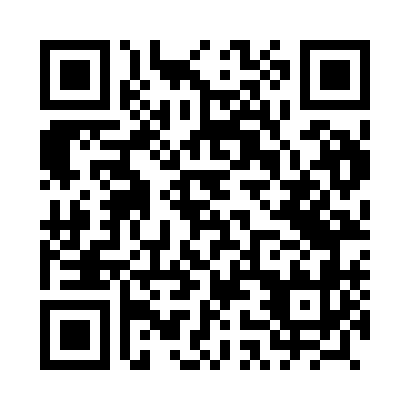 Prayer times for Dynak, PolandWed 1 May 2024 - Fri 31 May 2024High Latitude Method: Angle Based RulePrayer Calculation Method: Muslim World LeagueAsar Calculation Method: HanafiPrayer times provided by https://www.salahtimes.comDateDayFajrSunriseDhuhrAsrMaghribIsha1Wed2:205:0112:325:428:0510:362Thu2:194:5912:325:438:0710:373Fri2:184:5712:325:448:0810:384Sat2:184:5512:325:458:1010:395Sun2:174:5312:325:468:1210:406Mon2:164:5112:325:478:1410:407Tue2:154:4912:325:488:1510:418Wed2:144:4812:325:498:1710:429Thu2:144:4612:325:508:1910:4210Fri2:134:4412:325:518:2010:4311Sat2:124:4212:325:528:2210:4412Sun2:124:4112:325:538:2410:4513Mon2:114:3912:325:548:2510:4514Tue2:104:3712:325:558:2710:4615Wed2:104:3612:325:568:2910:4716Thu2:094:3412:325:578:3010:4717Fri2:084:3312:325:588:3210:4818Sat2:084:3112:325:598:3310:4919Sun2:074:3012:325:598:3510:4920Mon2:074:2812:326:008:3710:5021Tue2:064:2712:326:018:3810:5122Wed2:064:2512:326:028:4010:5223Thu2:054:2412:326:038:4110:5224Fri2:054:2312:326:048:4210:5325Sat2:044:2212:326:058:4410:5426Sun2:044:2012:326:058:4510:5427Mon2:034:1912:336:068:4610:5528Tue2:034:1812:336:078:4810:5529Wed2:034:1712:336:088:4910:5630Thu2:024:1612:336:088:5010:5731Fri2:024:1512:336:098:5210:57